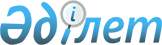 О внесении дополнений в некоторые приказы Председателя Агентства 
таможенного контроля Республики Казахстан по вопросу таможенного оформления
					
			Утративший силу
			
			
		
					Приказ Председателя Агентства таможенного контроля Республики Казахстан от 10 июня 2004 года N 261. Зарегистрирован в Министерстве юстиции Республики Казахстан 8 июля 2004 года N 2939. Утратил силу приказом Министра финансов Республики Казахстан от 21 сентября 2010 года № 474

      Сноска. Утратил силу с 01.01.2011 приказом Министра финансов РК от 21.09.2010 № 474.      В соответствии со  статьями 360 и  379 Таможенного кодекса Республики Казахстан, в целях совершенствования таможенного оформления ПРИКАЗЫВАЮ: 

      1. Внести в некоторые приказы Председателя Агентства таможенного контроля Республики Казахстан следующие дополнения: 

      1)  (утратил силу приказом и.о. Министра финансов РК от 14 декабря 2007 года   N 462 (вводится в действие по истечении 10 календарных дней со дня его первого официального опубликования). 

      2) в  приказе Председателя Агентства таможенного контроля Республики Казахстан от 20 мая 2003 года N 219 "О декларировании товаров и транспортных средств" (далее - Приказ) (зарегистрированном в Министерстве юстиции Республики Казахстан от 9 июня 2003 года N 2355, опубликованном в "Официальной газете" от 27 сентября 2003 года N 39, с внесенными изменениями  приказом Председателя Агентства таможенного контроля Республики Казахстан от 1 декабря 2003 года N 537 "О внесении изменений в некоторые приказы Председателя Агентства таможенного контроля Республики Казахстан"): 

      в Правилах декларирования товаров, утвержденных указанным Приказом: 

      в пункте 5: 

      после третьего абзаца дополнить абзацем следующего содержания:  

      "о товарах, направляемых в адрес одного получателя одним отправителем по одному внешнеторговому договору, ввозимые через один таможенный орган, в зоне деятельности которого расположены пункты пропуска через таможенную границу Республики Казахстан, одним видом транспорта, одновременно предъявленные к основному таможенному оформлению с использованием автоматизированной системы контроля доставки товаров и системы контейнерного сканирования "TC - SCAN FMG", перемещаемые не более чем на пяти автотранспортных средствах, независимо от количества товаросопроводительных документов.".  

      2. Департаменту организации таможенного контроля Агентства таможенного контроля Республики Казахстан (Шиганбаев Е.А.) обеспечить государственную регистрацию настоящего приказа в Министерстве юстиции Республики Казахстан. 

      3. Пресс-службе Агентства таможенного контроля Республики Казахстан (Исаева М.К.) обеспечить официальное опубликование настоящего приказа в средствах массовой информации. 

      4. Начальникам территориальных подразделений уполномоченного органа по вопросам таможенного дела по областям (городам республиканского значения) и таможен довести настоящий приказ до всех структурных подразделений и обеспечить его надлежащее исполнение. 

      5. Контроль за исполнением приказа возложить на Первого заместителя Председателя Агентства таможенного контроля Республики Казахстан Ержанова А.К. 

      6. Настоящий приказ вступает в силу со дня государственной регистрации в Министерстве юстиции Республики Казахстан.       Председатель 
					© 2012. РГП на ПХВ «Институт законодательства и правовой информации Республики Казахстан» Министерства юстиции Республики Казахстан
				